Math 30-1Résoudre une équation radicale graphiquementMath 30-1Les relations et les fonctionsRAS 13. Tracer le graphique et analyser des fonctions racine (limité à des fonctions ne contenant qu’un radical).[L, R, T, V][TIC : C6-4.1; C6-4.3]Indicateur 13.6 Déterminer, graphiquement, une solution approximative d’une équation comportant des radicaux.©Alberta Education, Canada, 2008Connaissance préalableL’élève doit être capable de résoudre une équation algébriquement.Déroulement de l’activitéEn dyade, les élèves utilisent des approches différentes.  L’un des partenaires travaille sur un document jaune et l’autre travaille sur un document vert.Révision-Individuellement, résous chacune des équations radicales de façon algébrique.Vérifie tes solutions.Compare tes solutions avec celles de ton partenaire.-Individuellement : À l’aide de la calculatrice, représente les fonctions radicales suivantes.  Reproduits les courbes en page 2.  Identifie clairement les deux fonctions.Graphique de	   et  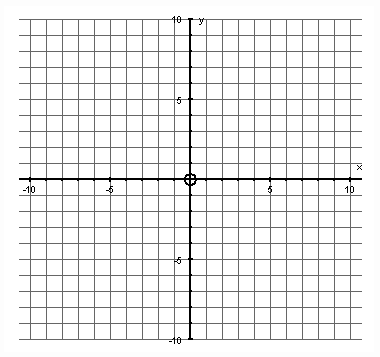 Nouveau concept – Résoudre des équations radicales à l’aide des graphiques des 2 côtésUne façon de résoudre une équation radicale est de faire le graphique des 2 côtés de l’équation séparément.Pour résoudre , fais le graphique de :Utilise la calculatrice graphique pour trouver l’interception des deux graphiques.Sur la caculatrice :    2nd fnct TRACE (Calc)		        Intersect (#5)		        First Curve ? (Place le curseur près de l’intersection sur la 1ère courbe)		        Second Curve ? (Place le curseur près de l’intersection sur la 2e courbe)		        Guess? (Place le curseur proche de l’intersection)La solution est la valeur de x que la calculatrice te donne.  Tu devrais obtenir  1,333333333333….Reprendre les étapes ci-dessus pour résoudre :  .  Tu devras peut-être ajuster la grandeur de la fenêtre avec la fonction Window.y1 =y2 =Solution de    :   ______________________Ton partenaire a travaillé sur une méthode différente.  Va le revoir, explique ta méthode, écoute la sienne.  Comparez.Résoudre  avec la méthode de ton partenaire.Compléter maintenant la page blanche.